Семинар-практикум «Актуальные вопросы методического сопровождения шахматного образования в ДОУ»Заместитель заведующего по УВР А.А. КовшоваЦель: актуализировать знания педагогов по нормативной базе, регулирующей развитие шахматного образования в образовательных учреждениях, по применению методической литературы по обучению детей игре в шахматы, игр для ознакомления детей с шахматной доской, фигурами, правилами хода и взятия; с особенностями взаимодействия с родителями.Материалы и оборудование: презентация, памятки для воспитателей (по количеству участников), дидактические игры, магнитная шахматная доска, компьютер, проектор, экран.Структура семинараТеоретическая часть: актуализация знаний педагогов по нормативной и методической литературе по шахматному образованию ДОУ.  Практическая часть: Методические рекомендации по обучению игре в шахматы для педагогов образовательных учреждений, с особенностями взаимодействия с родителями. Рефлексия (обсуждение результатов семинара).Ход семинара1. Нормативные документы, регулирующие развитие шахматного образования в образовательных учреждениях.- Приказ Министерства образования Российской Федерации от 18 мая 2004 года №2211 «О развитии шахматного образования в системе образования Российской Федерации».- Приказ №1445/210 от 14.07.2016 года ДО и МП ХМАО-Югры «Об утверждении дорожной карты по развитию шахматного образования в образовательных организациях Ханты-Мансийского Автономного округа – Югры» Развитие шахматного образования отражается в нормативных документах Департамента образования и молодежной политики Ханты-Мансийского автономного округа – Югры и Департамента физической культуры и спорта Ханты-Мансийского автономного округа – Югры. Утверждена дорожная карта по развитию шахматного образования в образовательных организациях округа.В контексте изменений в нормативной базе, регулирующей дополнительное образование детей, деятельность образовательных учреждений разного уровня, одной из актуальных проблем развития шахматного образования в дошкольном учреждении является подготовка педагогических кадров. Четвёртый чемпион мира по шахматам Александр Алёхин говорил: «Шахматы не только знание и логика, но и глубокая фантазия. Посредством шахмат я воспитал свой характер. Шахматы не просто модель жизни, но и модель творчества. Шахматы, прежде всего, учат быть объективными. В шахматах можно сделаться большим мастером, лишь осознав свои ошибки и недостатки. Совершенно также как и в жизни» Доктор психологических наук Д. Б. Богоявленская еще в 1990 году научно оценила детские шахматы следующим образом: «Быстрота смены моделей (в шахматах) – великолепный тренинг гибкости мышления… Необходимость просчета ходов развивает планирующую функцию мышления… Необходимость быстрого принятия решения при неограниченной вариативности ситуации оттачивает ядро умственных способностей человека… Кроме того, игра в шашки и шахматы создает условия для формирования таких качеств ума, как изобретательность и дисциплина, а также таких качеств личности, как выдержка и воля… Начинать первоначальное знакомство с основами шашек и шахмат можно в детском саду…»Актуальность и перспективность опыта. Его значение для совершенствования образовательного процесса.Развитие науки и техники, компьютеризация, социальные изменения в обществе, реформа образования определяют возрастающую роль интеллектуальной подготовки детей дошкольного возраста. С точки зрения современной концепции обучения очень важным для подготовки детей к усвоению знаний является формирование логического мышления. Специальные занятия на коррекцию и развитие мышления дошкольника становятся все более популярными в практике работы детских садов. Как указывает д.п.н. А. Савенков, в современном мире обучаемость ценится значительно выше, чем обученность, поэтому значимость работы по развитию мышления будет возрастать.  Актуальность проблемы обучения детей игре в шахматы обусловлена поиском эффективных методов развития логического мышления у старших дошкольников. Доказано, что в шахматах заложены огромные возможности умственного развития с раннего возраста. Однако на практике используется незначительная часть этих возможностей. Тема обучения старших дошкольников игре в шахматы в педагогике мало изучена. «Тем не менее, актуальность данной проблемы очевидна», - считает Ю.Авербах. – Это развитие ума ребенка, формирование познавательных процессов, развитие мыслительных операций с помощью шахматных комбинаций.Теоретическая база опыта.Труды Н.Н. Подъякова, В.А. Запорожца, Д.Б. Эльконина, В.В. Давыдова и др. ученых обосновывают возможность и педагогическую целесообразность формирования навыков логического мышления детей, начиная со старшего дошкольного возраста. Анализ теории П.Я. Гальперина, Л.А. Венгера, В.С. Мухиной и др. психологов позволяет сделать вывод, что технике и технологии умственных действий надо учить. Задача педагога – найти формы и методы, способствующие развитию логического мышления детей. По исследованиям Я.Н. Пономарева, В.Г. Зака, З.А. Михайловой, В.Г. Гришина важным средством развития логического мышления дошкольников является обучение детей игре в шахматы. Педагоги и психологи рассматривают шахматы как особый вид игровой деятельности, как занимательную, дидактическую, математическую игру, как средство обучения и воспитания.  Вопросы:1. Знаете ли вы историю возникновения шахмат?2. Назовите линии на шахматной доске.3. Шахматное поле больше шахматной доски?4. Сколько белых полей в любой чёрной диагонали?5. Сколько полей в центре?6. Назовите шахматные фигуры.7. На шахматной доске больше всего коней?8. Сколько белых пешек на доске?9. Сколько ходов может сделать ладья из углового поля?10. Сколько ходов может сделать слон из углового поля?11. Сколько ходов может сделать ферзь из углового поля?12. Сколько ходов может сделать пешка из центрального поля?13. Короля можно ставить под бой? 14. Что такое шах? Что такое мат? 3.Изучение методической литературы. Практика: Рекомендуемая литература для изучения: 1.Программа «Феникс» авторы А.В. Кузин, Н.В. Коновалов, Н.С. Скаржинский. URL:  http://www.firo.ru/wp-content/uploads/2014/02/Программа-Феникс.pdf  (дата обращения: 01.04.2019).2.И.Г. Сухин «Шахматы для самых маленьких»; И.Г. Сухин «Шахматы. Первый год обучения»; В.Г. Гришин «Малыши играют в шахматы»; В.А. Москалёв «Шахматная тетрадь для дошкольников. Рисуем ходы, осваиваем правила игры».4. Методические рекомендации по обучению игре в шахматы для педагогов образовательных учреждений. Теория: Легенда о мудреце. Шахматная доска, правило расположения доски. Шахматное поле. Горизонталь, вертикаль, диагональ, центр. «Адрес» фигуры на шахматной доске. Шахматные правила: Рукопожатие – знак дружбы, «Шахматы любят тишину», «Тронул фигуру – ходи», «Сделал ход – назад не вернёшь», «Сначала думай – потом ходи».Знакомство с шахматной доской, шахматными фигурами, правилами хода и взятия. Теория: Шахматная доска, центр, горизонталь, вертикаль, диагональ.Практика: Игры для знакомства с шахматной доской («Улицы, дороги, переулки», «Центр – не центр», «Назови адрес», «Кто быстрее?») Теория: Пешка, ладья, слон, ферзь, конь, король.Практика: Игры для знакомства с шахматными фигурами («Волшебный мешочек», «Назови фигуру», «Один в поле воин», «Лабиринт», «Взятие штаба», «Адрес»).  5. Рефлексия.  Викторина.Ответьте на вопросы.1. Найди и назови номер, правильно расположенной шахматной доски.2. Назовите правильно часть шахматной доски.3. Назовите шахматную фигуру.4. Как ходит пешка?5. Как ходит ладья?6. Как ходят слон и конь?7. Как ходят ферзь и король? 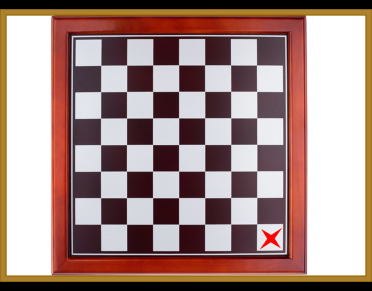 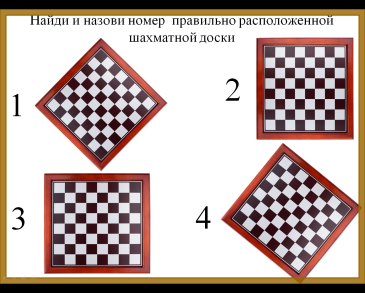 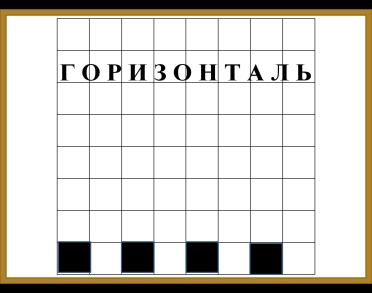 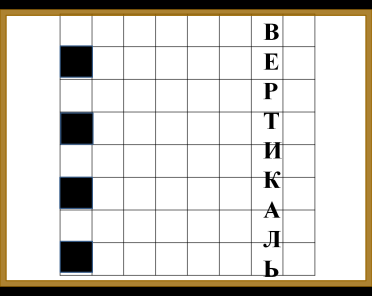 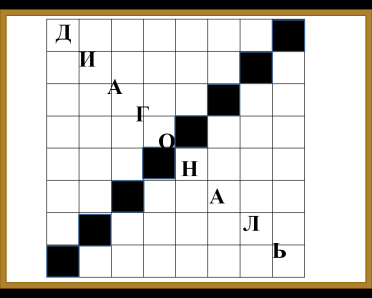 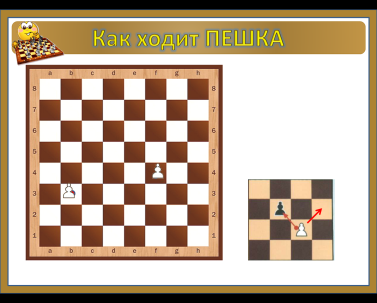 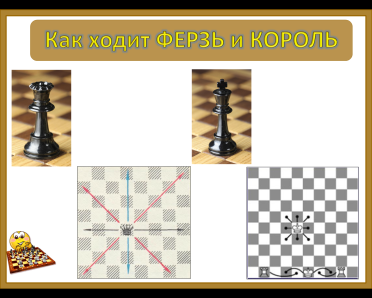 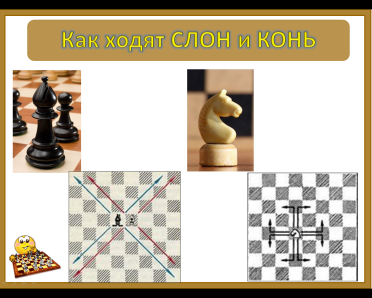 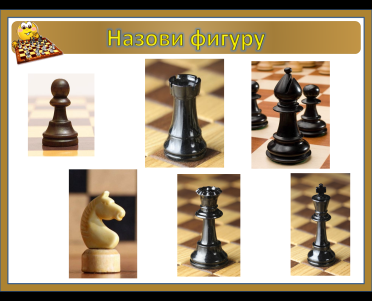 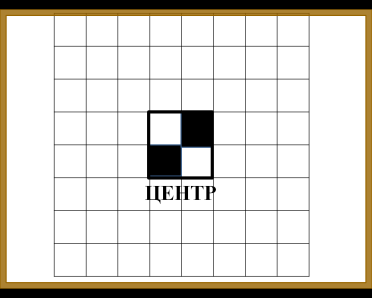 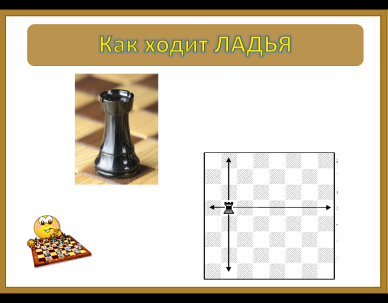 